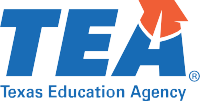 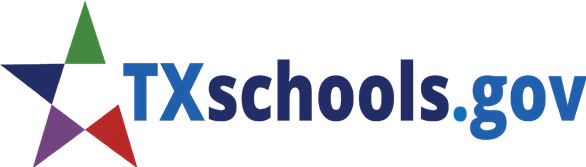 Aprenda más sobre la escuela de su hijo en el 2022
Contenido personalizable del correo electrónico familiar o del boletín informativo para distritos 
Este contenido debe ser personalizado y utilizado por los distritos para correos electrónicos o boletines electrónicos a padres y familias. También se puede utilizar como un correo electrónico independiente o nota a las familias antes del fin de año. Proporcionar la información en múltiples plataformas puede garantizar que se contacte el número máximo de padres. Por ejemplo, es posible que desee considerar incluir el contenido en los sitios web del distrito y del campus, y el envío de mensajes de texto a las familias con un enlace a la información.

Estimados padres y familias,Como algunos de ustedes sabrán, las escuelas y los distritos serán calificados este año. Las escuelas y los distritos fueron marcados como No Calificados: Declarado Estado de Desastre en 2020 y 2021. Las calificaciones son una de las muchas maneras de determinar qué tan bien la escuela de su hijo lo está preparando para el siguiente grado y para tener éxito después de la escuela secundaria. Los maestros y las escuelas también utilizan la información de dichas calificaciones para mejorar las prácticas y los métodos de instrucción para el próximo año escolar y más allá. A partir del 15 de agosto, podrán ver la calificación de la escuela de su hijo y mucho más visitando TXschools.gov. También podrán buscar escuelas usando su dirección y comparar la escuela de su hijo con otras. Los padres han compartido que información detallada y distintiva, junto con las calificaciones escolares, las opciones escolares y los recursos adicionales para padres, ayudan a tener una imagen más completa de la escuela de sus hijos.Lo alentamos a que aprenda más sobre la escuela de su hijo y use esta información, sus propias observaciones y las calificaciones de su hijo para crear un plan de aprendizaje que ayude a su hijo a tener éxito.  Le deseamos a usted y a su familia un gran año escolar.Para obtener más información sobre las calificaciones escolares, visite TXschools.gov.